Договор на оказание платных образовательных услуг«__»___________ 2023 г.									г. НовороссийскАвтономная некоммерческая организация дополнительного профессионального образования «Автошкола Новороссийского автокомбината», осуществляющая подготовку в сфере профессионального обучения и дополнительного образования в соответствии с Уставом на основании лицензии https://islod.obrnadzor.gov.ru/rlic/details/d00182b6-ff20-10c6-3553-e86f5437a9d5/, в лице директора Финтисовой Татьяны Ивановны, действующего на основании Устава, зарегистрированного Управлением Министерства юстиции РФ по Краснодарскому краю 01 июня 2018 года (далее - Исполнитель), с одной стороны и(Ф.И.О.)Родившийся                                    г. в  г.Новороссийск Краснодарский крайпаспорт 03 00 000000  выдан ГУ МВД России по Краснодарскому краю 00.00.0000 г.далее – Обучающийся, с другой стороны, заключили настоящий договор о нижеследующем:1. Предмет договора1.1. Исполнитель обязуется предоставить образовательную услугу, а Обучающийся пройти обучение по программе подготовки водителей транспортных средств. Нормативный срок обучения по данной образовательной программе в соответствии с программой подготовки водителей транспортных средств категории «В»  #КПП#, утвержденной приказом Минпросвещения России от 08.11.2021 N 808 «Об утверждении примерных программ профессионального обучения водителей транспортных средств соответствующих категорий и подкатегорий», рабочими программами и учебным планом (индивидуальным графиком) составляет 195 часов.Срок освоения программы на момент заключения настоящего договора в соответствии с рабочим учебным планом (индивидуальным графиком) составляет 3 месяца.Форма обучения – очная.1.2. После прохождения Обучающимся полного курса обучения и успешной итоговой аттестации ему выдается документ установленного образца (Свидетельство о профессии водителя транспортных средств категории «В»).2. Права Исполнителя и Обучающегося 2.1. Исполнитель вправе самостоятельно осуществлять образовательный процесс, устанавливать системы оценок, формы, порядок и периодичность промежуточной аттестации Обучающегося, применять к нему меры поощрения и налагать взыскания в соответствии с законодательством Российской Федерации, учредительными документами Исполнителя, настоящим договором и локальными нормативными актами Исполнителя.2.2. Обучающийся вправе получать от Исполнителя информацию по вопросам организации и обеспечения надлежащего предоставления услуг, предусмотренных разделом 1 настоящего договора.2.3. Обучающемуся предоставляются академические права в соответствии с частью 1 статьи 34 Федерального закона от 29 декабря . № 273-ФЗ «Об образовании в Российской Федерации». Обучающийся также вправе:- получать информацию от Исполнителя по вопросам организации и обеспечения надлежащего предоставления услуг, предусмотренных разделом 1 настоящего договора.- обращаться к Исполнителю по вопросам, касающимся образовательного процесса;- получать полную и достоверную информацию об оценке своих знаний, умений и навыков, а также о критериях этой оценки;- пользоваться имуществом Исполнителя, необходимым для осуществления образовательного процесса, во время занятий, предусмотренных расписанием;- пользоваться дополнительными образовательными услугами, предоставляемыми Исполнителем и не входящими в учебную программу, на основании отдельно заключенного договора;- принимать участие в социально-культурных, оздоровительных и т.п. мероприятиях, организованных Исполнителем.3. Обязанности Исполнителя3.1. Исполнитель обязан3.1.1. Зачислить Обучающегося, выполнившего установленные законодательством Российской Федерации, учредительными документами и иными локальными нормативными актами Исполнителя условия приема, в АНО ДПО «Автошкола НАК».3.1.2. Организовать и обеспечить надлежащее исполнение услуг, предусмотренных в разделе 1 настоящего договора. Образовательные услуги оказываются в соответствии с рабочими программами и учебным планом (индивидуальным графиком) и условиями настоящего договора.3.1.3. Обеспечить Обучающемуся предусмотренные выбранной образовательной программой условия ее освоения.3.1.4. Принимать от Обучающегося плату за образовательные услуги.3.1.5. Обеспечить Обучающемуся уважение человеческого достоинства, защиту от всех форм физического и психического насилия, оскорбления личности, охрану жизни и здоровья.3.1.6. Сохранить место за Обучающимся в случае пропуска занятий по уважительным причинам (с учетом оплаты услуг, предусмотренных разделом 1 настоящего договора).3.1.7. Восполнить материал занятий, пройденный за время отсутствия Обучающегося по уважительной причине, в пределах объема услуг, оказываемых в соответствии с разделом 1 настоящего договора.3.1.8. До заключения настоящего договора и в период его действия предоставлять Обучающемуся достоверную информацию о себе и об оказываемых платных образовательных услугах, обеспечивающую возможность их правильного выбора.3.1.9. Доводить до Обучающегося информацию, содержащую сведения о предоставлении платных образовательных услуг в порядке и объеме, которые предусмотрены Законом Российской Федерации «О защите прав потребителей» и Федеральным законом «Об образовании в Российской Федерации».3.2. Информация, указанная в пункте 3.1.8. настоящего договора предоставляется Исполнителем в месте фактического осуществления образовательной деятельности.4. Обязанности Обучающегося4.1. Обучающийся обязан соблюдать требования, установленные в статье 43 Федерального закона от 29 декабря . № 273-ФЗ «Об образовании в Российской Федерации», в том числе:4.1.1. Обучаться в образовательной организации по образовательной программе с соблюдением требований, установленных федеральным государственным образовательным стандартом или федеральными государственными требованиями и учебным планом, в том числе индивидуальным, Исполнителя.4.1.2. Посещать занятия, указанные в учебном расписании. Извещать Исполнителя о причинах отсутствия на занятиях.4.1.3. Выполнять задания для подготовки к занятиям, предусмотренным ученым планом, в том числе индивидуальным.4.1.4. Соблюдать требования учредительных документов Исполнителя, Правил внутреннего распорядка и иных локальных нормативных актов, соблюдать учебную дисциплину и общепринятые нормы поведения, в частности, проявлять уважение к научно-педагогическому, инженерно-техническому, административно-хозяйственному, учебно-вспомогательному и иному персоналу Исполнителя и другим обучающимся, не посягать на их честь и достоинство.4.1.5. Бережно относиться к имуществу Исполнителя. Возмещать ущерб, причиненный имуществу Исполнителя, в соответствии с законодательством Российской Федерации.4.1.6. Своевременно вносить плату за предоставляемые услуги, указанные в разделе 1 настоящего договора, в размере и порядке, определенных настоящим договором, а также предоставлять платежные документы, подтверждающие такую оплату.4.1.7. При поступлении и в процессе обучения своевременно предоставлять все необходимые документы.5. Стоимость услуг, сроки и порядок их оплаты5.1. Полная стоимость платных образовательных услуг за весь период обучения Обучающегося составляет _____________ рублей.5.2. Предоставить Обучающемуся скидку в размере __-___ рублей на основании Положения об оказании платных образовательных услуг в АНО ДПО «Автошкола НАК».5.3. Оплата производится не позднее 1 рабочего дня до начала занятий группы за наличный расчет либо в безналичном порядке на счет Исполнителя в банке.Оплата услуг удостоверяется Исполнителем путем предоставления Обучающемуся финансовых документов, подтверждающих оплату.5.4. Оплата услуг, предусмотренная настоящим разделом, может быть изменена по соглашению сторон, о чем составляется дополнительное соглашение к настоящему договору.5.5. Оплата услуг, предусмотренная настоящим разделом, может быть разделена на этапы. В этом случае оплата производится в следующем порядке:5.5.1. обучающийся вносит предоплату в день заключения договора  в размере 5000 руб.,  следующий платеж в размере  ______ руб. – не позднее 14 календарных дней после начала занятий в группе, оставшуюся сумму в размере ________ руб. не позднее 5 календарных дней  до окончания занятий, путем внесения наличных средств в кассу Исполнителя либо перечислением на расчетный счет Исполнителя 5.6. Увеличение стоимости услуг после заключения договора не допускается, за исключением увеличения стоимости указанных услуг с учетом уровня инфляции, предусмотренного основными характеристиками федерального бюджета на очередной финансовый год и плановый период.   5.7. По окончании оказания услуг Исполнитель предоставляет Обучающемуся акт приема-передачи выполненных услуг. При получении акта приема-передачи выполненных услуг Обучающийся обязуется подписать его в течение 5 дней с момента получения или в течение указанного срока составить мотивированный отказ от подписания акта и направить его Исполнителю. В случае невыполнения данной обязанности и не подписания Обучающимся акта в указанный срок/непредставления в указанный срок мотивированного отказа от подписания акта, акт считается принятым в редакции Исполнителя.6. Основания и порядок изменения и расторжения договора6.1. Условия, на которых заключен настоящий договор, могут быть изменены либо по соглашению сторон, либо в соответствии с действующим законодательством Российской Федерации.6.2. Настоящий договор может быть расторгнут по соглашению сторон.6.3. По инициативе Исполнителя договор может быть расторгнут в одностороннем порядке в следующем случае:6.3.1. применение к Обучающемуся отчисления как меры дисциплинарного взыскания;6.3.2. невыполнение Обучающимся обязанностей по добросовестному освоению образовательной программы и выполнению учебного плана;6.3.3. установление нарушения порядка приема в АНО ДПО «Автошкола НАК», повлекшего по вине Обучающегося его незаконное зачисление;6.3.4. просрочка оплаты стоимости образовательных услуг;6.3.5. невозможность надлежащего исполнения обязательств по оказанию услуг вследствие действий (бездействия) Обучающегося.6.3.6. в иных случаях, предусмотренных законодательством Российской Федерации.6.4. Настоящий договор расторгается досрочно по обстоятельствам, не зависящим от воли Обучающегося и Исполнителя, в том числе в случае ликвидации Исполнителя, а также по инициативе Обучающегося, в том числе в случае перевода Обучающегося для продолжения освоения образовательной программы в другую организацию, осуществляющую образовательную деятельность;6.5. Исполнитель вправе отказаться от исполнения обязательств по договору при условии полного возмещения Обучающемуся убытков.6.6. Обучающийся вправе отказаться от исполнения настоящего договора при условии оплаты Исполнителю фактически понесенных им расходов, связанных с исполнением обязательств по договору.6.7. Уведомление об отчислении может быть:- вручено лично (этот факт заверяется личной подписью Обучающегося или Заказчика на копии уведомления, которая хранится в личном деле обучающегося);- направляется почтовым отправлением по последнему известному месту регистрации, указанному в договоре оказания платных образовательных услуг;- направляется по электронной почте, указанной в заявлении на оказание образовательной услуги или договоре оказания платных образовательных услуг;- направляется смс-оповещением на номер телефона, указанный в договоре оказания платных образовательных услуг.7. Ответственность за неисполнение или ненадлежащее исполнение обязательств по настоящему договору7.1. В случае неисполнения или ненадлежащего исполнения сторонами обязательств по настоящему договору они несут ответственность, предусмотренную Гражданским кодексом Российской Федерации, федеральными законами, Законом Российской Федерации «О защите прав потребителей» и иными нормативными правовыми актами.7.2. При обнаружении недостатка образовательных услуг, в том числе оказания их не в полном объеме, Обучающийся вправе по своему выбору потребовать:7.2.1. безвозмездного оказания образовательных услуг;7.2.2. соразмерного уменьшения стоимости оказанных услуг;7.2.3. возмещения понесенных им расходов по устранению недостатков оказанных услуг своими силами или третьими лицами.7.3. Обучающийся вправе отказаться от исполнения договора и потребовать полного возмещения убытков, если в течение 6 месяцев недостатки образовательных услуг не устранены Исполнителем. Обучающийся также вправе отказаться от исполнения договора, если им обнаружен существенный недостаток оказанных услуг или иные существенные отступления от настоящего договора.7.4. Если Исполнитель нарушил сроки оказания образовательных услуг (сроки начала и (или) окончания оказания услуг) либо если во время оказания услуг стало очевидным, что они не будут осуществлены в срок, Обучающийся вправе по своему выбору:7.4.1. назначить Исполнителю новый срок, в течение которого Исполнитель должен приступить к оказанию услуг и (или) закончить оказание образовательных услуг;7.4.2. поручить оказать образовательные услуги третьим лицам за разумную цену и потребовать от Исполнителя возмещения понесенных расходов;7.4.3. потребовать уменьшения стоимости образовательных услуг;7.4.4. расторгнуть договор.7.5. Обучающийся вправе потребовать полного возмещения убытков, причиненных ему в связи с нарушением сроков начала и (или) окончания оказания услуг, а также в связи с недостатками услуг.8. Срок действия договора и другие условия8.1. Настоящий договор вступает в силу со дня его заключения сторонами и действует до полного исполнения Сторонами обязательств, но не более 1 года.9. Форс-мажорные обстоятельства9.1. При возникновении форс-мажорных обстоятельств, не зависящих от сторон, таких как стихийные бедствия, военные операции любого характера, которые препятствуют исполнению настоящего договора, – стороны не несут ответственности за последствия таких обстоятельств.9.2. Если одна из сторон приостанавливает выполнение своих обязательств по настоящему договору, она должна уведомить об этом противоположную сторону в письменном виде в течение 3-х дней с даты их наступления. Стороны обязаны, тем не менее, нести все обязательства по настоящему договору после окончания действия причины форс-мажорных обстоятельств и/или их последствий. В случае неуведомления в указанный срок сторона лишается права ссылаться на действие указанных обстоятельств.9.3. При задержке выполнения обязательств, вызванной форс-мажорными обстоятельствами, ни одна из сторон не имеет права требовать возмещения ущерба или компенсации от другой стороны. Срок исполнения обязательств при этом увеличивается соразмерно времени, в течение которого будут действовать такие обстоятельства.10. Заключительные положения10.1. Сведения, указанные в настоящем договоре, соответствуют информации, размещенной на официальном сайте Исполнителя в сети «Интернет» http://www.avtoshkola-nak.ru/  на дату заключения настоящего договора.10.2. Под периодом предоставления образовательной услуги (периодом обучения) понимается промежуток времени с даты издания приказа о зачислении Обучающегося в образовательную организацию до даты издания приказа об окончании обучения или отчислении Обучающегося из образовательной организации.10.3. Настоящий договор составлен в 2 экземплярах, по одному для каждой из Сторон. Все экземпляры имеют одинаковую юридическую силу. Изменения и дополнения настоящего Договора могут производиться только в письменной форме и подписываться уполномоченными представителями Сторон.10.4. Изменения договора оформляются дополнительными соглашениями к договору.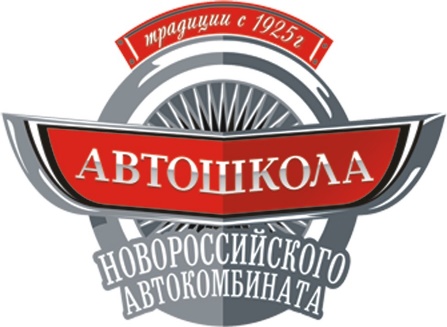 Разработан в соответствии с Постановлением Правительства Российской Федерации от 15.09.2020 г. № 1441 «Об утверждении правил оказания платных образовательных услуг» и Приказ Минобрнауки России от 25.10.2013 N 1185 "Об утверждении примерной формы договора об образовании на обучение по дополнительным образовательным программам"Обучающийся:Ф.И.О. Янузаков Марат РобертовичПодпись _________________________